Year 2 – Data Collection – Knowledge OrganiserPrior Learning:  sort objects according to a criteria (Size, colour or shape), count how many people like something particular, using pictorial representationsFactsVocabulary What is data?Data is information, we use it every day in a range of different situations. Types of data include: Your nameAddressPhone numbers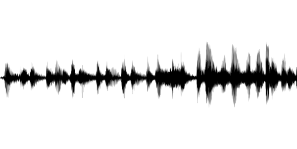 Favourite colourNumber of petsIt can come in many different forms:AudioVideo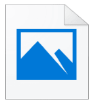 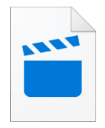 PhotoTextWe need to know different data to help us. In school, we need data so that we know who everyone is and how old they are – if we didn’t have this information then children may be in the wrong class. Data – informationSurvey – a research method used to collect data from a pre-chosen group of people.Questionnaire – a set of written questions gained to gather information on a specific topic.  Observation – closely observing or monitoring something. Interview – a meeting of people face to faceCriteria —a characterising trait.Audio —anything related to sound. Visual – photos and videos. How can we collect data?We can collect data in a number of different ways. If you’re talking to a friend or a few friends, then you can simply ask them for the data that you want. In formal situations, observations and interviews may be completed.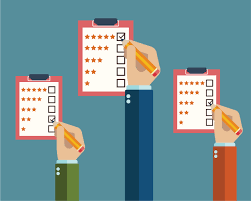 If you want to collect information from more people then you can use:SurveysQuestionnaires Examining Data Once you have collected your data you can develop questions and examine the data in detail. If you had collected data on which pets children in your class had for example, you could examine: Which was the most popular petWhich was the least popular petExplore the difference between petsLook for similarities in data 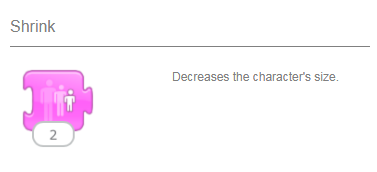 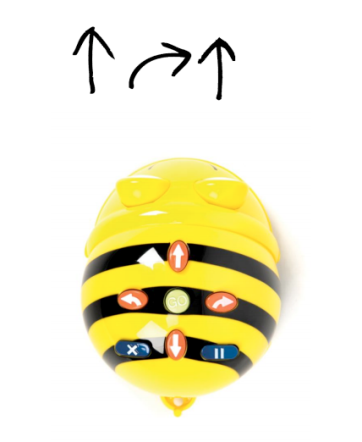 How can we present data?Data can be presented in different ways including tables, charts and graphs. Concrete representation can be created using different manipulatives before advancing on to digital versions.Tally charts can be used – these are usually done to collect raw data before representing in a formal methodA pictogram represents data using pictures. Bar graphs represent the data using bars.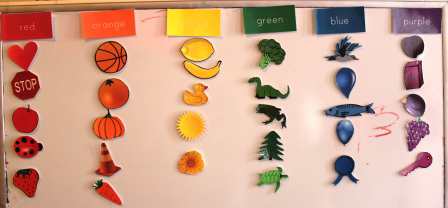 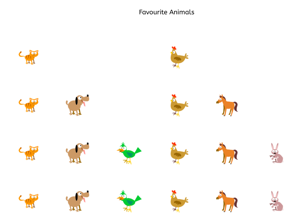 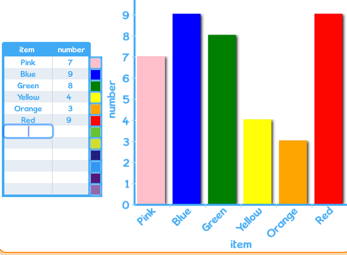 